Værktøj til nærved-ulykker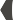 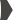 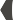 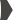 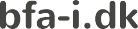 Værktøjet er udfyldt den:	af:Nærved-ulykken er behandlet i sikkerhedsudvalget den: Evt. sagsnummer:Hvor blev nærved-ulykken opdaget?Afdeling:Anlæg:Hold:	Dato:Beskriv nærved-ulykken udførligtHvilke skader kunne nærved-ulykken have resulteret i?Til internt brug på virksomhedenside 1/4	Mulige årsager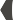 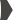 Hvilke forhold havde betydning?Opgaven var uvantHvorfor udførte personerne opgaven denne gang?Træthed eller tidspresHvordan?Mangelfuld vedligeholdelseHvordan?Mangelfuld rengøringHvordan?Arbejdsstedets indretningHvordan?Mangelfuld instruktionHvilken instruktion var givet?)}Ofﬁcielle instruktioner overtrådtHvordan?Er det almindeligt at overtræde dem - og hvorfor?Arbejdets tilrettelæggelseHvordan?For lidt erfaringHvordan?Maskiner og redskaberHvordan?Angiv fabrikat, type og årgang:Sikkerhedsudstyret ikke i ordenHvordan?Materialer og stoffers art eller formHvordan?Andre forholdBeskriv hvilke?Forebyggelse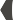 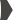 Hvilke idéer får I, når I kigger de mulige årsager igennem?	(Overvej hvert kryds og forklaring på side 2)Hvordan kan risikoen ellers fjernes eller minimeres?Hvis I ikke skulle tage hensyn til økonomi, hvilken forebyggelse ville så være den optimale?Konkrete aktiviteter	Langsigtede anbefalingerTidsfrist:	Ansvarlig:Tidsfrist:	Ansvarlig: UnderskriftKonkrete aktiviteter	Langsigtede anbefalingerTidsfrist:	Ansvarlig:Tidsfrist:	Ansvarlig: UnderskriftTIL OPSLAGSTAVLEN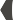 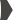 Nærved-ulykkerDato:	Afdeling:	Hold:OverskriftBillede:Beskrivelse:Forebyggelse:Kontakt din arbejdsmiljørepræsentant, arbejdsleder eller:  	 hvis du har andre forslag til forebyggelse